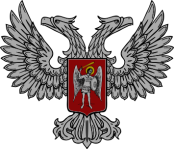 АДМИНИСТРАЦИЯ ГОРОДА ГОРЛОВКА РАСПОРЯЖЕНИЕ   главы администрации27  января  2017 г.					                                    № 58-рг. ГорловкаОб исключении квартиры
из числа служебных жилыхпомещенийРассмотрев ходатайство коммунального предприятия «Городская служба единого заказчика» об исключении квартиры из числа служебных жилых помещений, руководствуясь Постановлением Совета Министров Донецкой Народной Республики от 02 июня 2014 года № 9-1 «О применении Законов на территории ДНР в переходный период» (с изменениями), Положением о порядке предоставления служебных жилых помещений и пользование ими в Украине, статьями 118, 125 Жилищного кодекса Украины, пунктами 3.3.8, 4.1 Положения об администрации города Горловка, утвержденного распоряжением главы администрации города Горловка от 13 февраля 2015 года № 1-р 1. Исключить из числа служебных жилых помещений однокомнатную квартиру .2. Предоставить Гражданину-1, .р., на состав семьи один человек жилое помещение на условиях найма взамен служебного жилого помещения в виде однокомнатной квартиры.3. Управлению жилищно-коммунального хозяйства администрации                г. Горловка (Друковский) Гражданину-1 ордер на жилое помещение.И.о. главы администрациигорода Горловка								И.С.ПРИХОДЬКО